LOYOLA COLLEGE (AUTONOMOUS), CHENNAI – 600 034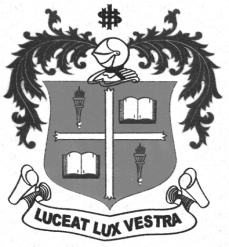 B.Sc. DEGREE EXAMINATION – MATHEMATICSTHIRD SEMESTER – NOVEMBER 2012MT 3502/5503 - ASTRONOMY                 Date : 05/11/2012 	Dept. No.	        Max. : 100 Marks                 Time : 9:00 - 12:00 	                                             	PART - A Answer all questions:								(10 x 2 = 20)What are cardinal points?Define Zenith and Nadir.Define Aberration of a celestial body.What is the use of a Gnomon?Define sidereal year.Define dynamical mean sun.Define an umbra.What is Harvest Moon?What are the chief elements present in sun?Define chromosphere.PART – BAnswer any five questions:  							 (5 X 8 = 40)Write a note on the equatorial system of coordinates.Trace the variations in the duration of day and night in a place of latitude 5N.Derive the tangent formula for refraction.Find an analytical expression for the equation of time.What are Astronomical seasons? Find their duration.Give a brief description of the surface structure of moon.Explain how solar and lunar eclipses are caused?Write a note on comets.PART – CAnswer any two questions:							(2 X 20 = 40)(i) What is Twilight? Find the number of days that twilight may last throughout night     in a given place.(ii) Write a note on Morning stars, Evening stars and Circumpolar stars.(i) Explain any one astronomical instrument with a neat diagram.(ii) Write a note on the different types of Calendar.(i) Describe the successive phases of moon with a neat diagram.(ii) Find the maximum number of eclipses possible in a year.(i) Describe any two planets of the solar system.(ii) Write a note on any four constellations visible over Chennai.$$$$$$$